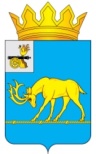 МУНИЦИПАЛЬНОЕ ОБРАЗОВАНИЕ «ТЕМКИНСКИЙ РАЙОН» СМОЛЕНСКОЙ ОБЛАСТИТЕМКИНСКИЙ РАЙОННЫЙ СОВЕТ ДЕПУТАТОВР Е Ш Е Н И Еот 28 апреля 2023 года                                                                                               №41 О создании  счетной   комиссии для проведения тайного голосования по назначению председателя Контрольно-ревизионной комиссии муниципального образования «Темкинский район» Смоленской областиВ соответствии с Регламентом Темкинского районного Совета депутатовТемкинский районный Совет депутатов р е ш и л:1. Создать счетную комиссию для проведения тайного голосования по назначению председателя Контрольно-ревизионной комиссии муниципального образования «Темкинский район» Смоленской области в количестве 3 человек.2. Утвердить следующий состав комиссии:- Михайлов Иван Иванович;- Силанова Татьяна Николаевна; - Харичкина Вера Андреевна.3. Настоящее решение вступает в силу с момента его принятия.Председатель Темкинского         районного  Совета депутатов                                                                  Л.Ю. Терёхина